I. Hotel Ritz Madrid 						*precios para 25 de julioPlaza De La Lealtad 5 28014 Madrid, España 34 (91) 701 6767 Habitación Clásica   (240,91 €)				Las elegantes habitaciones Classic ofrecen una sola cama, doble, queen o king, o bien dos camas individuales. Disponen vistas al exterior o al patio interior ajardinado.Cada una de ellas está diseñada individualmente con suntuosas y exclusivas alfombras hechas a mano, sábanas de lino bordadas y muebles de época, y disponen de la tecnología más avanzada de conexión a Internet. Asimismo, cuentan con hermosos cuartos de baño de mármol con grifería dorada.Habitación deluxe  (340, 91 €)Estas elegantes Habitaciones deluxe con vistas exteriores ofrecen una cama de matrimonio o dos camas individuales.Cada una de ellas está diseñada individualmente con suntuosas y exclusivas alfombras hechas a mano, sábanas de lino bordadas y muebles de época, y disponen de la tecnología más avanzada de conexión a Internet. Asimismo, cuentan con hermosos cuartos de baño de mármol con grifería dorada.Suite junior   (522,73 €)Las Suites junior están exquisitamente decoradas con cama de matrimonio tamaño King o dos camas individuales y un elegante salón.Con vistas al jardín, a la Plaza de la Lealtad o al Museo del Prado, estas hermosas suites constituyen el refugio perfecto durante una visita a Madrid. Cestas de fruta y chocolates son detalles de bienvenida que el hotel ofrece a sus clientes.Suite deluxe con un dormitorio   (954, 55 €)Nuestras fantásticas Suite deluxe con un dormitorio ofrecen salones espaciosos y elegantes, baños con ventanas y vistas a los jardines exteriores, el Museo del Prado o la Plaza de la Lealtad.Decoradas individualmente con un estilo de lo más exquisito, con suntuosas alfombras hechas a mano, sábanas de lino bordadas y mobiliario de época, estas suites son el hogar ideal durante su estancia en Madrid.Suite presidencial    (2.250,00 €)La Suite presidencial con dos dormitorios del Hotel Ritz es el máximo exponente de la elegancia natural. Las maravillosas vistas al jardín del hotel cautivan y enamoran a sus ocupantes.Decorada en el estilo Belle-Époque, la suite incluye un elegante vestíbulo, un impresionante salón y dos amplios dormitorios, uno con una cama tamaño king y otra con dos camas individuales. Disfrutará de una de las alfombras originales hechas a mano más impresionantes del hotel. Hay chimeneas de mármol, suntuosas cortinas, antigüedades y mobiliario de lujo.Canastas de frutas y flores, traslados al aeropuerto y servicio de mayordomo son sólo algunas de las comodidades que puede esperar.Suite real   (3.681,82 €)Nuestra majestuosa Suite real con dos dormitorios incluye un amplio dormitorio con una gran cama tamaño King, un espacioso salón y dos baños con entradas separadas.Es posible conectar una Suite deluxe con la Suite Real para crear una suite combinada con dos dormitorios, dos salones y tres baños, un hogar de lo más equipado.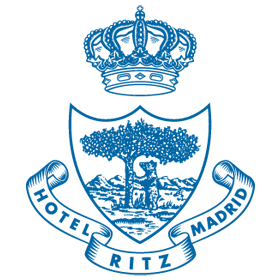 Información útilHora de entrada: 14.00pm 
Hora de salida: 12.00pm 

Si reserva en línea, por favor indique su hora estimada de llegada al hotel.Traslados
Las habitaciones tipo "suite" incluyen traslado de ida y vuelta, en coche de lujo con chófer, al aeropuerto o estación de tren. Les rogamos nos informe su horario de llegada al hacer su reserva por Internet. 

Cama adicional
Tenemos a su disposición servicio de cama adicional (sólo a partir de la categoría Habitación Lujo). El suplemento de cama extra es de 108 (IVA incluido).  

Niños
Un niño de hasta 11 años tiene alojamiento gratuito, compartiendo habitación con sus padres. 

Salida anticipada
Toda salida anticipada a la acordada en el momento del check-in será penalizada con el coste de la tarifa de una noche completa, impuestos incluidos. 

Cancelaciones
Las reservas podrán ser canceladas sin gastos hasta 48 antes de la hora y día de check-in. En caso de cancelación posterior, el Hotel procederá a cobrar la primera noche, en concepto de gastos de cancelación.						http://www.ritzmadrid.comII. Hostal Residencia Buenos AiresCalle Gran Via 61, 28013 Madrid		Tel: (+34) 91 542 01 02Información útilEl Hostal Residencia Buenos Aires está situado en el centro de Madrid, en el corazón de la Calle Gran Vía, la principal arteria comercial y cultural de la ciudad de Madrid, a tan sólo veinte minutos del aeropuerto, con una comunicación extraordinaria con el resto de la ciudad tanto por metro como por líneas de autobuses.Gracias a su situación podrá conocer la ciudad de Madrid cómodamente andando y visitar los principales monumentos de interés turístico más importantes de Madrid, como la Puerta del Sol, la Plaza Mayor, la Plaza de Oriente o el Palacio Real y museos de la capital como el museo del Prado o el museo Thyssen. Además cerca del hostal se encuentran numerosos teatros y cines.Le ofrecemos una moderna, confortable y económica instalación hotelera pensada y creada para el confort de los huéspedes, con todo tipo de modernas comodidades puestas a su servicio, entre ellas conexión wifi gratuita para todos nuestros huéspedes.Además, un buen motivo para elegirnos debe de ser el precio. Tenemos tarifas anticrisis para todos los viajeros que necesitan pernoctar en la ciudad de Madrid.http://www.hostalbuenosaires-madrid.com/III. Best Western ArosaSalud, 21 (Gran Via, 29), Centro de Madrid, 28013 Madrid	(+34) 91 532 1600Habitación Executive  (137,06 €)Habitación amplia con 1 cama grande. Dispone de aire acondicionado, TV vía satélite, conexión Wi-Fi gratuita y minibar gratuito. El baño privado incluye secador de pelo y albornoz*.		*bathrobeEquipamiento de la habitación: Caja fuerte, Aire acondicionado, Escritorio, Calefacción, Suelo de madera/parqué, Ducha, Bañera, Secador de pelo, Albornoz, Artículos de aseo gratuitos, Aseo, Baño, Teléfono, Radio , Canales vía satélite, Minibar, Servicio de despertador.Superficie de la habitación: 194 pies cuadradosTipo de cama: 1 Doble(s) grande Habitación Individual  (81,46 €)  /  (92,35 € desayuno incluido)Esta habitación es moderna y dispone de aire acondicionado, TV vía satélite, conexión Wi-Fi gratuita y minibar. El baño es privado e incluye un secador de pelo.Equipamiento de la habitación: Caja fuerte, Aire acondicionado, Escritorio, Calefacción, Suelo de madera/parqué, Ducha, Bañera, Secador de pelo, Artículos de aseo gratuitos, Aseo, Baño, Teléfono, Radio , Canales vía satélite, Minibar, Servicio de despertador Superficie de la habitación: 97 pies cuadrados Tipo de cama: 1 IndividualInformación útilEl Best Western Arosa se encuentra junto a la Gran Vía de Madrid, a 400 metros de la Puerta del Sol y a 15 minutos a pie del Museo del Prado. Ofrece conexión Wi-Fi gratuita en todas las instalaciones, acceso gratuito al gimnasio y una copa de cava gratuita todas las tardes.En la cafetería del hotel se pueden tomar tapas recién hechas y todas las mañanas, hasta las 11:00, se sirve el desayuno bufé. El 19 Sushi Bar, que se encuentra en el establecimiento, es uno de los restaurantes japoneses más famosos de Madrid.El Best Western Arosa está cerca del Palacio Real. Por un suplemento, proporciona servicio de enlace con el aeropuerto. Además, este hotel está a pocos pasos del Triángulo del Arte, el parque del Retiro y la zona comercial de Madrid.Habitaciones del hotel: 126, Cadena hotelera: Best Western. http://www.booking.com/hotel/es/bestwesternarosa.htmlCuarto€Caja fuerte de pago	Internet wifi gratisSuelo de mármolTelevisiónTeléfonoAire acondicionadoBaño privado con secador de peloDoble Uso Individual – 1 persona  35,00€√√√√√√√Doble (2 camas) – 2 personas  46,00 €√√√√√√√